Chers parents, Voici de quoi préparer la rentrée 2023 pour la classe de 2ème maternelle de Mme Valérie! 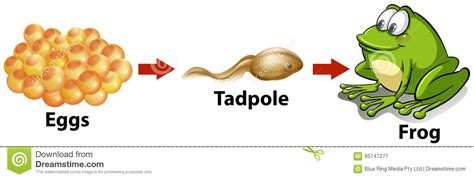 A apporter dans un GRAND sac pour le 28 août 2023 avec prénom sur tout :6 petites photos d’identité avec un fond clair et seulement le visage ;3 boîtes de mouchoirs ;2 paquets de lingettes ;1 casquette avec prénom qui restera à l’école, toute l’année!!!!1 gobelet solide, pour boire de l’eau en classe ;Des vêtements de rechange,  de saison et de tailles correctes dans un sac qui restera au fond du casier ;1 paire de sandales de gymnastique (qui devra très probablement être renouvelée en cours d’année d’une pointure plus grande); Farde d’avis (FA) : vous allez recevoir une FA, il faudra lire, signer, compléter chaque avis et les laisser dans la farde et me la ramener dès le lendemain.Garderie : votre enfant sera surveillé durant le temps de midi et dès 15h30’ par 2 surveillants extrascolaires : Mme Ayda et Mr manu.Equipe : votre enfant fait partie du « grand plateau » composé de Mmes Patricia et Valérie en 2ème maternelle, Mmes Barbara et Sophie en 3ème maternelle, Mme Anne B pour la remédiation, Mme Ayda et Mr Manu comme surveillants extra-scolaires.Collation du matin : elle reste dans le cartable, svp, elle sera toujours et uniquement composée :d’un fruit ou d’un légume d’office et – d’un biscuit non chocolaté ou- d’un produit laitier ou- d’un aliment céréales : (galette de riz, corn flakes, barre de céréales, tranche de pain…).Les mercredis : uniquement fruits/légumes.Pas de bonbons. Collation de 15h30’ et repas pic-nic du midi : uniquement de l’eau dans une gourde, et le repas froid qui ne pourra pas être réchauffé dans une boite avec nom.Un tout grand merci pour votre collaboration. Je suis impatiente de vous retrouver, ainsi que votre enfant pour une année parsemée de chouettes aventures. D’ici là, belles vacances à tous !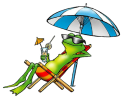 Madame Valérie 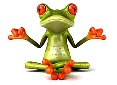 